COMUNICAT DE PRESĂProiectul Via Transilvanica din România primește Premiul Publicului în cadrul Premiilor Europene pentru Patrimoniu 2023, în VenețiaVeneția, 28 septembrie 2023Câștigătorii premiilor Europene pentru Patrimoniu / Premiilor Europa Nostra 2023, cea mai înaltă distincție europeană în domeniu, au fost sărbătoriți, în această seară, în cadrul unui eveniment la nivel înalt, desfășurat la emblematicul Palazzo del Cinema din Lido, Veneția. Ceremonia de decernare a Premiilor Europene pentru Patrimoniu, din acest an, a avut loc în prezența mezzosopranei de renume mondial, Cecilia Bartoli, Președintele Europa Nostra. Margaritis Schinas, Vicepreședintele Comisiei Europene pentru promovarea stilului nostru de viață european, s-a adresat audienței de aproximativ 700 de persoane, în legătură directă de la Bruxelles. Roberta Metsola, Președintele Parlamentului European, a felicitat câștigătorii printr-un mesaj video. Ceremonia a fost cel mai important eveniment din cadrul Summitului European al Patrimoniului Cultural 2023, care are loc în perioada 27-30 septembrie, în orașul Veneția, aflat pe lista patrimoniul mondial. Ceremonia a fost organizată, în comun, de Europa Nostra și Comisia Europeană, în parteneriat cu orașul Veneția.În timpul ceremoniei, au fost anunțați cei cinci laureați ai Marelui Premiu și câștigătorul Premiului Publicului. Câștigătorii au fost selectați dintre cele 28 de realizări în domeniul patrimoniului, din 20 țări europene, de către Consiliul Europa Nostra, la recomandarea unui juriu independent de experți. Cecilia Bartoli, Președintele Europa Nostra, a declarat: "Ce bucurie pentru mine să mă aflu la Veneția pentru această seară de celebrare a câștigătorilor Premiilor Europene pentru Patrimoniu / Premiilor Europa Nostra 2023. În fiecare an, câștigătorii premiilor noastre aduc speranță și inspirație pentru noi toți. Varietatea în ceea ce privește conținutul și aria geografică a proiectelor, amploarea și natura lor individuală reflectă perfect bogăția și diversitatea culturii noastre. Iar oamenii care își dedică eforturile și energia acestor proiecte sunt ambasadori convingători ai modului în care se poate proteja, restaura și pune în valoare patrimoniul cultural al Europei. Felicit din toată inima toți câștigătorii, în special pe laureații Marelui Premiu și pe câștigătorul Premiului Publicului."CÂȘTIGĂTORUL PREMIULUI PUBLICULUI 2023Premiul Publicului 2023 - care include, de asemenea, un premiu în bani de 10.000 de euro- a fost acordat inițiativei Via Transilvanica, ROMÂNIA, un proiect remarcabil care a creat cel mai lung traseu de drumeție din România, având peste 1.400 de kilometri și conectând 12 situri din patrimoniul mondial UNESCO. Această inițiativă impresionantă din categoria Implicare & Conștientizare a cetățenilor a adunat cel mai mare număr de voturi, exprimate prin intermediul unui sondaj online, la care au participat aproximativ 27.000 de cetățeni din întreaga Europă. Daniel Toda, un votant din România, a scris: "Via Transilvanica este, cu adevărat, un proiect magnific presărat cu ingrediente excepționale: natură, trasee și patrimoniu cultural. Este o aventură de neuitat, o călătorie în timp în vechea Europă, în sate prinse în timp, mănăstiri și castele medievale. Via Transilvanica este un șnur de aur care leagă toate aceste perle într-o experiență uimitoare".CEI CINCI LAUREAȚI AI MARELUI PREMIU 2023Cei cinci laureați ai Marelui Premiu - care primește un premiu în bani de 10.000 de euro fiecare - sunt: Grădinile regale din Veneția, ITALIALaureat al Marelui Premiu în categoria Conservare și Reutilizare AdaptivăAstăzi, când Veneția, oraș aflat în patrimoniul mondial, se confruntă cu numeroase provocări și amenințări, restaurarea acestor grădini din epoca napoleoniană reprezintă un exemplu strălucit de îngrijire a patrimoniului orașului, într-un mod care să răspundă, cu acuratețe, celor mai presante nevoi ale acestuia. În proiectarea intervențiilor, au fost integrate considerații speciale privind actuala criză climatică, făcând din această inițiativă un exemplu inspirat pentru orice oraș care suferă de efectele schimbărilor climatice.Podul Deba, Gipuzkoa, SPANIALaureat al Marelui Premiu în categoria Conservare și Reutilizare AdaptivăReabilitarea complexă a acestui pod de piatră, din secolul al XIX-lea, a reprezentat o provocare tehnică complexă. Echipa de conservare a efectuat cercetări minuțioase pentru a păstra integritatea podului, dând dovadă de un remarcabil simț al responsabilității în păstrarea autenticității construcției. Intervenția a scos la iveală noi cunoștințe pentru a finaliza proiectul și, astfel, a stabilit un standard pentru viitoare proiecte similare.ACTA VISTA, Marsilia, FRANȚA Laureat al Marelui Premiu în categoria Educație, Formare & CompetențeACTA VISTA este un exemplu convingător al modului în care moștenirea culturală poate da posibilitatea persoanelor, care au fost excluse de la angajare, de a obține un loc de muncă cu impact. Acest proiect demonstrează că restaurarea patrimoniului poate servi drept cale de incluziune radicală și că patrimoniul are o reală capacitate de regenerare. Muzeul Literaturii din Irlanda (MoLI), Dublin, IRLANDALaureat al Marelui Premiu în categoria Implicare & Sensibilizare a CetățenilorMuzeul Literaturii din Irlanda este remarcabil prin succesul său de a ajunge atât la iubitorii de literatură, cât și la publicul netradițional și de a sensibiliza publicul cu privire la bogatul patrimoniu literar al Irlandei. Printr-un program excepțional de evenimente, MoLI a atras și a menținut un public divers și multigenerațional, inclusiv datorită potențialului oferit de transformarea digitală.Salvarea Patrimoniului Cultural Ucrainean Online (SUCHO), UCRAINA / PROIECT INTERNAȚIONALLaureat al Marelui Premiu în categoria Campionii PatrimoniuluiAceastă mare rețea de voluntari internaționali, mobilizați de un grup de profesioniști de renume din domeniul patrimoniului, a reacționat rapid la amenințările la adresa patrimoniului, generate de invazia brutală a Rusiei în Ucraina și și-a început activitatea în primele zile ale războiului. Folosind instrumentele digitale existente, acești voluntari au ajutat la protejarea unui număr mare de bunuri de patrimoniu ucrainene. De asemenea, au depus eforturi semnificative pentru a digitiza colecțiile aflate în pericol. MESAJE ALE PERSONALITĂȚILOR CHEIE ALE UE În discursul său în direct de la Bruxelles, Margaritis Schinas, Vicepreședintele Comisiei Europene pentru promovarea stilului nostru de viață european, a declarat: “Sunt încântată să îi sărbătoresc pe laureații Premiilor Europene pentru Patrimoniu 2023. Seara aceasta ne aduce împreună pentru a recunoaște exemplele de bună practică în domeniul patrimoniului bogat dar fragil al Europei. Protejarea și promovarea moștenirii culturale materiale și imateriale este o misiune pentru toți europenii. Suntem mândri de trecutul nostru. Trebuie să ne asigurăm că rămâne un tezaur universal de care să ne bucurăm cu toții”.Într-un mesaj video de felicitare, Roberta Metsola, Președintele Parlamentului European, a afirmat: "Am o mare apreciere pentru calitatea excepțională a proiectelor și campionilor patrimoniului, pe care Uniunea Europeană și Europa Nostra îi sărbătoresc anul acesta, la Veneția. Realizările lor demonstrează că patrimoniul și cultura pot juca un rol esențial în dezvoltarea atât a sustenabilității mediului, cât și a coeziunii sociale." Iliana Ivanova, recent numită Comisar european pentru inovare, cercetare, cultură, educație și tineret, a declarat: "Țin să felicit călduros câștigătorii Premiilor Europene pentru Patrimoniu / Premiile Europa Nostra 2023 pentru realizările lor remarcabile. Munca lor asiduă demonstrează, cu prisosință, valoarea patrimoniului pentru Europa. Patrimoniul nostru cultural ne consolidează economia, contribuie la crearea unui sentiment de apartenență și aduce beneficii cetățenilor noștri prin îmbunătățirea calității și frumuseții vieții lor de zi cu zi."DESPRE CEREMONIA PREMIILOR EUROPENE PENTRU PATRIMONIU & SUMMITUL EUROPEAN AL PATRIMONIULUI CULTURAL 2023Pentru Ceremonia de decernare a Premiilor Europene pentru Patrimoniu 2023, Europa Nostra a încheiat un parteneriat cu ACE - Association des Cinémathèques Européennes și Direcția Generală pentru Rețele de Comunicații, Conținut și Tehnologie a Comisiei Europene (DG Connect) pentru a evidenția excelența în domeniul patrimoniului și cele mai bune practici din Europa în domeniul culturii cinematografice. Ceremonia a prezentat fragmente din proiecte importante de restaurare a filmelor, cum ar fi o compilație de scurtmetraje ale lui Georges Méliès' (1904-1906) și „The Clowns" (1970) de Federico Fellini, care au fost proiectate în timpul intermezzo-urilor și ca o concluzie festivă a evenimentului. Două dintre fragmentele de film au fost însoțite de muzică live, interpretată de un cvartet de viori al Orchestrei de Tineret a Uniunii Europene (EUYO). Filmele restaurate au fost prezentate în cadrul programului Un sezon de filme clasice, finanțat de UE.Ceremonia a fost cel mai mare eveniment al Summitului European al Patrimoniului Cultural 2023, organizat de Europa Nostra, în parteneriat cu Comisia Europeană și cu sprijinul programului Europa Creativă al Uniunii Europene. Cu ocazia celei de-a 60-a aniversări a Europa Nostra, Summitul 2023 va avea loc în perioada 27-30 septembrie, în Veneția, oraș aflat în patrimoniul mondial. Alegerea orașului Veneția are o mare valoare simbolică. Istoria și semnificația europeană a acestui oraș istoric, combinate cu frumusețea sa uluitoare și totuși fragilă, au fost, întotdeauna, în centrul misiunii Europa Nostra.ContextPremiile Europene pentru Patrimoniu / Premiie Europa NostraPremiile Europene pentru Patrimoniu / Premiile Europa Nostra au fost lansate de Comisia Europeană, în 2002, și, de atunci, sunt gestionate de Europa Nostra. Sistemul de premii beneficiază de sprijinul programului Europa Creativă al Uniunii Europene. De 21 de ani, Premiile au promovat și diseminat excelența și cele mai bune practici în domeniul patrimoniului, au încurajat schimbul transfrontalier de cunoștințe și au conectat părțile interesate din domeniul patrimoniului în cadrul unor rețele mai largi. Premiile au adus beneficii majore câștigătorilor, cum ar fi o mai mare expunere (inter)națională, finanțare ulterioară și creșterea numărului de vizitatori. În plus, Premiile au încurajat o îngrijire mai atentă a patrimoniului nostru comun, în rândul cetățenilor europeni. Premiile au fost, prin urmare, un instrument cheie pentru promovarea multiplelor valori ale patrimoniului cultural și natural pentru societatea, economia și mediul din Europa. Pentru detalii suplimentare despre Premii, vă rugăm să accesați www.europeanheritageawards.eu/facts-figures.Europa NostraEuropa Nostra este vocea europeană a societății civile care se angajează să protejeze și să promoveze patrimoniul cultural și natural. Este o federație pan-europeană de ONG-uri din domeniul patrimoniului, susținută de o rețea largă de organisme publice, companii private și persoane fizice, acoperind peste 40 de țări. Este cea mai mare și cea mai reprezentativă rețea de patrimoniu din Europa, menținând relații strânse cu Uniunea Europeană, ConsiliulEuropei, UNESCO și alte organisme internaționale. Înființată în 1963, Europa Nostra sărbătorește anul acesta cea de-a 60-a aniversare.Europa Nostra militează pentru salvarea monumentelor, siturilor și peisajelor europene aflate în pericol de dispariție, în special prin intermediul Programului 7 Cele Mai Periclitate. Europa Nostra celebrează și diseminează excelența prin intermediul Premiilor Europene pentru Patrimoniu / Premiilor Europa Nostra. Europa Nostra contribuie, în mod activ, la definirea și punerea în aplicare a strategiilor și politicilor europene legate de patrimoniu, printr-un dialog participativ cu instituțiile europene și prin coordonarea Alianței Europene a Patrimoniului. De la 1 mai 2023, Europa Nostra conduce consorțiul european selectat de Comisia Europeană pentru a gestiona proiectul pilot Hub-ul Patrimoniului European. Europa Nostra este, de asemenea, un partener oficial al inițiativei Noul Bauhaus European, dezvoltată de Comisia Europeană, și este Co-Președintele regional pentru Europa al Rețelei Patrimoniului Climatic.Europa CreativăEuropa Creativă este programul UE care sprijină sectoarele culturale și creative, permițându-le să își sporească contribuția la societatea, economia și mediul de viață din Europa. Cu un buget de 2,4 miliarde de euro pentru perioada 2021-2027, sprijină organizații din domeniile: patrimoniu, artele spectacolului, artele plastice, artele interdisciplinare, edituri, cinematografie, televiziune, muzică și jocuri video, precum și zeci de mii de artiști, profesioniști din domeniul cultural și audiovizual.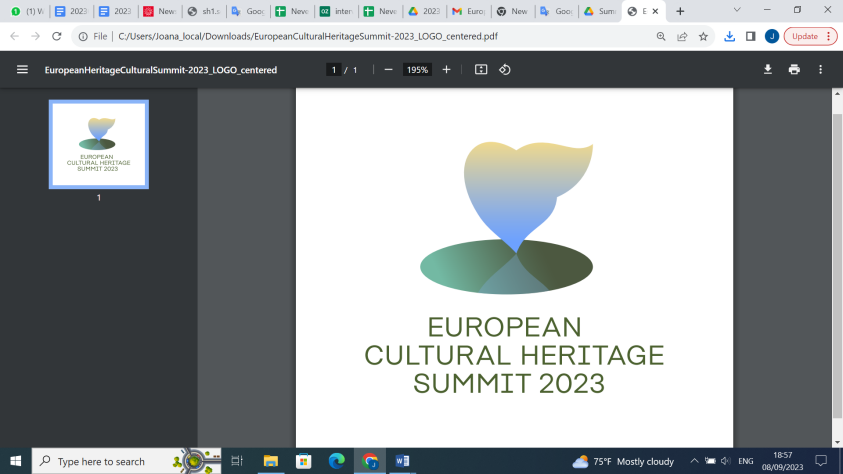 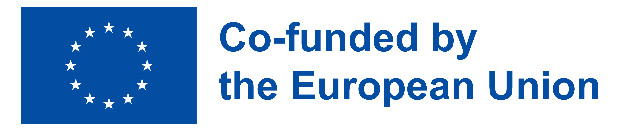 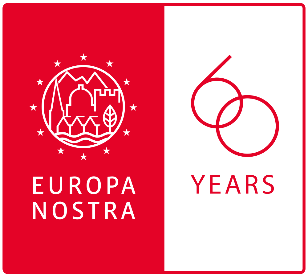 CONTACTEUROPA NOSTRAAudrey Hogan, Ofițer de Program
ah@europanostra.org, T. +31 70 302 40 52Joana Pinheiro, Coordonator de Comunicarejp@europanostra.orgM. +31 6 34 36 59 85COMISIA EUROPEANĂ Sonya Gospodinovasonya.gospodinova@ec.europa.eu+32 2 2966953PENTRU MAI MULTE DETALII   Comunicat de presă în mai multe limbi   Fotografii   Videoclipuri Website-ul Premiilor Website-ul Europa Nostra Website-ul Europa Creativă 